ОБЩИНСКИ СЪВЕТ – ДУЛОВО, ОБЛ. СИЛИСТРА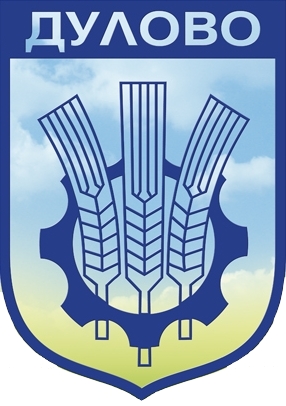 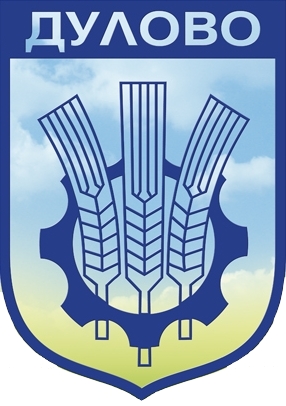 –––––––––––––––––––––––––––––––––––––––––––––––––––––––––––––––––ул. “Васил Левски” № 18                                     тел.: (0864) 2 31 00 ; Факс:(0864) 2 30 207650  Дулово				                 	       e-mail: obs_dulovo@abv.bg      Р Е Ш Е Н И Е   № 205          от  29.01.2021 година за  приемане на Наредба за изменение и допълнение на Наредба № 18 за условията и реда за съставяне на бюджетна прогноза за местните дейности за следващите три години, за съставяне, приемане, изпълнение и отчитане на общинския бюджет и  на Община ДуловоНа основание чл. 21, ал. 2 от ЗМСМА, във връзка с чл. 84, ал. 6 и чл. 140, ал. 4 от Закона за публичните финанси, при спазване на изискванията на чл. 26 и чл. 28 от Закона за нормативните актове, Общински съвет - Дулово РЕШИ:Приема Наредба за изменение и допълнение на Наредба № 18 за условията и реда за съставяне на тригодишната бюджетна прогноза за местните дейности и за съставяне, обсъждане, приемане, изпълнение и отчитане на общинския бюджет  на община Дулово, както следва: & 1. Чл. 25, ал. 6 се изменя така: „(6) В рамките на срока по ал.4 кмета на общината представя проекта на бюджет за публично обсъждане от местната общност, като оповестява датата на обсъждането  най-малко 7 дни предварително на интернет страницата на общината и в местните средства за масово осведомяване. Публичното обсъждане се провежда по ред, определен в Приложение № 1.“& 2. Чл. 42, ал. 1 се изменя така: „(1)  Председателят на общинския съвет организира публично обсъждане на отчета по чл.41, ал.3 от тази Наредба от местната общност. Публичното обсъждане се провежда по ред, определен в Приложение № 1.“ Приложения: Приложение № 1 Правила за провеждане на публично обсъждане на проекта за общински бюджет и публично обсъждане на годишния отчет за изпълнението и приключването на общинския бюджет;Приложение № 1а Формуляр за провеждане на публично   обсъждане  на проект за бюджет;Приложение № 1б Формуляр за провеждане на публично обсъждане  на отчета на бюджета.Решението е прието на заседание на Общински съвет-Дулово, проведено на 29.01.2021 година, Протокол № 17,  т.1. от дневния ред, по Доклад  № 15/13.01.2021г. и е подпечатано с официалния печат на Общински съвет-Дулово.Председател на Общински съвет-Дулово: ……/п/…………………..                                        /инж. Невхис Мустафа/ ОБЩИНСКИ СЪВЕТ – ДУЛОВО, ОБЛ. СИЛИСТРА–––––––––––––––––––––––––––––––––––––––––––––––––––––––––––––––––ул. “Васил Левски” № 18                                     тел.: (0864) 2 31 00 ; Факс:(0864) 2 30 207650  Дулово				                 	       e-mail: obs_dulovo@abv.bg      Р Е Ш Е Н И Е   № 206          от  29.01.2021 година за  приемане на отчет за състоянието на общинската собственост и резултатите от нейното управление през 2020 г.На основание чл. 21, ал.1 т.8 от ЗМСМА, чл.66а от Закона за общинската собственост и чл.4, ал.2 от Наредба № 2 за реда на придобиване, управление и разпореждане с общинското имущество на община Дулово, Общински съвет - Дулово РЕШИ:Приема Отчета за състоянието на общинската собственост и резултатите от нейното управление за 2020 година, съгласно Приложения 1 и 2 (неразделна част от настоящото решение).Решението е прието на заседание на Общински съвет-Дулово, проведено на 29.01.2021 година, Протокол № 17,  т.2.1. от дневния ред, по Доклад  № 17/15.01.2021г. и е подпечатано с официалния печат на Общински съвет-Дулово.Председател на Общински съвет-Дулово: ……/п/…………………..                                        /инж. Невхис Мустафа/ ОБЩИНСКИ СЪВЕТ – ДУЛОВО, ОБЛ. СИЛИСТРА–––––––––––––––––––––––––––––––––––––––––––––––––––––––––––––––––ул. “Васил Левски” № 18                                     тел.: (0864) 2 31 00 ; Факс:(0864) 2 30 207650  Дулово				                 	       e-mail: obs_dulovo@abv.bg      Р Е Ш Е Н И Е   № 207          от  29.01.2021 година за  приемане на Годишна програма за управление и разпореждане с имоти и вещи общинска собственост за 2021г.На основание чл. 21, ал.1 т.8 от ЗМСМА, чл.8, ал.9 от ЗОС и чл.4, ал.1 от Наредба № 2 за реда на придобиване, управление и разпореждане с общинското имущество на община Дулово, Общински съвет - Дулово РЕШИ:Приема Годишна програма за управление и разпореждане с имоти общинска собственост за 2021 година, съгласно приложение /неразделна част от настоящото решение/.Възлага на кмета на община Дулово изпълнението на Годишната програма за 2021 година.Решението е прието на заседание на Общински съвет-Дулово, проведено на 29.01.2021 година, Протокол № 17, т.2.2. от дневния ред, по Доклад № 18/15.01.2021г. и е подпечатано с официалния печат на Общински съвет-Дулово.Председател на Общински съвет-Дулово: ……/п/…………………..                                        /инж. Невхис Мустафа/ ОБЩИНСКИ СЪВЕТ – ДУЛОВО, ОБЛ. СИЛИСТРА–––––––––––––––––––––––––––––––––––––––––––––––––––––––––––––––––ул. “Васил Левски” № 18                                     тел.: (0864) 2 31 00 ; Факс:(0864) 2 30 207650  Дулово				                 	       e-mail: obs_dulovo@abv.bg      Р Е Ш Е Н И Е   № 208          от  29.01.2021 година за  приемане на Годишна програма за развитие на читалищната дейност в община Дулово  за 2021 годинаНа основание чл. 21, ал. 1, т. 23 от ЗМСМА и във връзка с чл. 26а, ал. 2 от Закона за народните читалища, Общински съвет - Дулово РЕШИ:Приема Годишна програма за развитие на читалищната дейност  в община Дулово за 2021 година /неразделна част от решението/.Определя средства в размер на 6 350 лв. /шест хиляди триста и петдесет лева/ от общинския бюджет за финансиране на проявите и изявите, заложени  от народните читалища по Програмата за развитие на читалищната дейност за 2021 година.Решението е прието на заседание на Общински съвет-Дулово, проведено на 29.01.2021 година, Протокол № 17,  т.2.3. от дневния ред, по Доклад № 21/15.01.2021г. и е подпечатано с официалния печат на Общински съвет-Дулово.Председател на Общински съвет-Дулово: ………/п/………………..                                        /инж. Невхис Мустафа/ ОБЩИНСКИ СЪВЕТ – ДУЛОВО, ОБЛ. СИЛИСТРА–––––––––––––––––––––––––––––––––––––––––––––––––––––––––––––––––ул. “Васил Левски” № 18                                     тел.: (0864) 2 31 00 ; Факс:(0864) 2 30 207650  Дулово				                 	       e-mail: obs_dulovo@abv.bg      Р Е Ш Е Н И Е   № 209          от  29.01.2021 година за  приемане на Културен календар на община Дулово  за 2021 годинаНа основание чл. 21, ал. 1, т. 23 Закона за местното самоуправление и местната администрация, Общински съвет - Дулово РЕШИ:Приема  Kултурен   календар  за  2021 г.  на община Дулово, празниците  на селата и тяхното финансиране, както следва:             Културен календар за 2021 г. – 78 500 лв. /Приложение № 1/             Празници на селата  през 2021г. –  23 100 лв. /Приложение № 2/Решението е прието на заседание на Общински съвет-Дулово, проведено на 29.01.2021 година, Протокол № 17,  т.2.4. от дневния ред, по Доклад № 20/15.01.2021г. и е подпечатано с официалния печат на Общински съвет-Дулово.Председател на Общински съвет-Дулово: ………/п/………………..                                        /инж. Невхис Мустафа/ ОБЩИНСКИ СЪВЕТ – ДУЛОВО, ОБЛ. СИЛИСТРА–––––––––––––––––––––––––––––––––––––––––––––––––––––––––––––––––ул. “Васил Левски” № 18                                     тел.: (0864) 2 31 00 ; Факс:(0864) 2 30 207650  Дулово				                 	       e-mail: obs_dulovo@abv.bg      Р Е Ш Е Н И Е   № 210          от  29.01.2021 година за  създаване на нова социална услуга „Асистентска подкрепа“, държавно-делегирана дейностНа основание чл.21, ал.1, т.23 от ЗМСМА, чл.25, ал. 2, чл. 53, ал. 1 и ал. 2 и чл. 93 от Закона за социалните услуги, чл. 83, ал. 1, и чл. 84, ал. 1 от Правилника за прилагане на Закона за социалните услуги, Общински съвет - Дулово РЕШИ:Дава съгласие, считано от 01.01.2021 г. да бъде създадена нова социална услуга „Асистентска подкрепа“, като държавно-делегирана дейност.Натуралният показател да се определя съгласно Решение на Министерски съвет за приемане на Стандарти за делегираните от държавата дейности за натурални и стойностни показатели – 123 потребители за 2021 година.Организацията, изпълнението и администрирането на социалната услуга „Асистентска подкрепа” да се осъществява в сградата на Община Дулово, ул. „Васил Левски” №18 от екип, определен със заповед на кмета на общината. Асистентската подкрепа да се предоставя от служители на длъжност „Асистент“ – 41броя.Възлага на кмета на Община Дулово да извърши последващи действия по изпълнение на Решението.Решението е прието на заседание на Общински съвет-Дулово, проведено на 29.01.2021 година, Протокол № 17,  т.2.5. от дневния ред, по Доклад № 11/12.01.2021г. и е подпечатано с официалния печат на Общински съвет-Дулово.Председател на Общински съвет-Дулово: ……/п/…………………..                                        /инж. Невхис Мустафа/ ОБЩИНСКИ СЪВЕТ – ДУЛОВО, ОБЛ. СИЛИСТРА–––––––––––––––––––––––––––––––––––––––––––––––––––––––––––––––––ул. “Васил Левски” № 18                                     тел.: (0864) 2 31 00 ; Факс:(0864) 2 30 207650  Дулово				                 	       e-mail: obs_dulovo@abv.bg      Р Е Ш Е Н И Е   № 211          от  29.01.2021 година за  разкриване  на  социална услуга „Домашен социален патронаж” в населените места на територията на община Дулово – с. Межден, с. Раздел, с. Грънчарово, с. Секулово, с. Окорш, с. Паисиево, с. Боил, с.Орешене, с. Правда, с. Яребица, с. Руйно и с. Водно.На основание чл. 21, ал. 1, т. 23 от Закона за местното самоуправление и местната администрация, чл.25, ал.1 и ал.2, т.4 от Закона за социалните услуги, Общински съвет - Дулово РЕШИ:Разкрива кухня „майка“ в с. Паисиево с капацитет 50 потребители за нуждите на с. Паисиево  и съседните населени места.Променя капацитета на социална услуга „Домашен социален патронаж” – гр.Дулово от 70 на 130 потребители.Възлага на кмета да общината да предприеме действия по изпълнение на решенията.Решението е прието на заседание на Общински съвет-Дулово, проведено на 29.01.2021 година, Протокол № 17,  т.2.6. от дневния ред, по Доклад № 12/12.01.2021г. и е подпечатано с официалния печат на Общински съвет-Дулово.Председател на Общински съвет-Дулово: ……/п/…………………..                                        /инж. Невхис Мустафа/ ОБЩИНСКИ СЪВЕТ – ДУЛОВО, ОБЛ. СИЛИСТРА–––––––––––––––––––––––––––––––––––––––––––––––––––––––––––––––––ул. “Васил Левски” № 18                                     тел.: (0864) 2 31 00 ; Факс:(0864) 2 30 207650  Дулово				                 	       e-mail: obs_dulovo@abv.bg      Р Е Ш Е Н И Е   № 212          от  29.01.2021 година за  разпореждане с имот - частна общинска собственост  порегулационния план на с. ВодноНа основание чл. 21, ал.1 т.8 от ЗМСМА, чл.35, ал.3 от ЗОС и чл.30, ал.1 от Наредба № 2 за реда на придобиване, управление и разпореждане с общинското имущество на община Дулово, Общински съвет - Дулово РЕШИ:Дава съгласие да се извърши продажба на 200 кв.м. от  следния недвижим имот частна общинска собственост на собственика на законно построените сгради – Месут  Али Мустафа с ЕГН:76******06 - УПИ IV-165 (четвърти с планоснимачен номер сто шестдесет и пет) в кв.33 (тридесет и трети) по регулационния план на с. Водно, с обща площ 1 510 (хиляда петстотин и десет) кв.м., застроен при отстъпено право на строеж, описан в АЧОС №1778/25.11.2020г., вписан в Служба по вписванията с вх. рег. №1744/26.11.2020г., акт № 110, при пазарна цена в размер на 870,00 лв. (осемстотин и седемдесет лева) без ДДС  и данъчна оценка в размер на 817.00 лв. /осемстотин и седемнадесет лева/.На основание чл.41, ал.2 от Закона за общинската собственост приема  пазарната цена на имота, описана в  т. 1.Възлага на кмета на Община Дулово да извърши съответните процедурни действия по разпореждане с имота.Решението е прието на заседание на Общински съвет-Дулово, проведено на 29.01.2021 година, Протокол № 17,  т.2.7. от дневния ред, по Доклад № 490/18.12.2020г. и е подпечатано с официалния печат на Общински съвет-Дулово.Председател на Общински съвет-Дулово: ………/п/………………..                                        /инж. Невхис Мустафа/ ОБЩИНСКИ СЪВЕТ – ДУЛОВО, ОБЛ. СИЛИСТРА–––––––––––––––––––––––––––––––––––––––––––––––––––––––––––––––––ул. “Васил Левски” № 18                                     тел.: (0864) 2 31 00 ; Факс:(0864) 2 30 207650  Дулово				                 	       e-mail: obs_dulovo@abv.bg      Р Е Ш Е Н И Е   № 213          от  29.01.2021 година за  прекратяване на съсобственост чрез продажба на общински имот по регулационния план на с. ВодноНа основание чл. 21, ал.1 т.8 от Закона за местното самоуправление и местната администрация, чл.36, ал.1, т.2 от Закона за общинската собственост и чл.33 от Закона за собствеността, Общински съвет - Дулово РЕШИ:Дава съгласие  за прекратяване на съсобствеността чрез продажба на 690 кв.м. от  следния недвижим имот - частна общинска собственост на съсобственика – Месут  Али Мустафа с ЕГН:76******06  - 	УПИ V-165 (пети с планоснимачен номер сто шестдесет и пет) в кв.33 (тридесет и трети) по регулационния план на с. Водно, с обща площ 1475 (хиляда четиристотин седемдесет и пет) кв. м., незастроен, отреден за индивидуално жилищно строителство, описан в АЧОС №1277/04.07.2011г., вписан в Служба по вписванията с вх. рег.  №996/11.07.2020г., акт №119, при пазарна цена в размер на 3 001,50 лв. (три хиляди и един лева и петдесет стотинки) без ДДС и данъчна оценка в размер на 2 818,70 лв. /две хиляди осемстотин и осемнадесет лева и седемдесет стотинки/.На основание чл.41, ал.2 от Закона за общинската собственост приема  пазарната цена на имота, описана в  т. 1.Възлага на кмета на Община Дулово да извърши съответните процедурни действия по разпореждане с имота.Решението е прието на заседание на Общински съвет-Дулово, проведено на 29.01.2021 година, Протокол № 17, т.2.8. от дневния ред, по Доклад № 491/18.12.2020г. и е подпечатано с официалния печат на Общински съвет-Дулово.Председател на Общински съвет-Дулово: ……/п/…………………..                                        /инж. Невхис Мустафа/ ОБЩИНСКИ СЪВЕТ – ДУЛОВО, ОБЛ. СИЛИСТРА–––––––––––––––––––––––––––––––––––––––––––––––––––––––––––––––––ул. “Васил Левски” № 18                                     тел.: (0864) 2 31 00 ; Факс:(0864) 2 30 207650  Дулово				                 	       e-mail: obs_dulovo@abv.bg      Р Е Ш Е Н И Е   № 214          от  29.01.2021 година за  разпореждане с имот - частна общинска собственост  покадастралния план на с. ПравдаНа основание чл. 21, ал.1 т.8 от ЗМСМА, чл.35, ал.1 от ЗОС и чл.29, ал.1 от Наредба № 2 за реда на придобиване, управление и разпореждане с общинското имущество на община Дулово, Общински съвет - Дулово РЕШИ:Отлага вземането на решение по Докладна записка с вх. № 19/15.01.2021г., относно: Продажба чрез публичен явен търг на  недвижими имот  ПИ с ИД № 57995.38.118 по КК и КР на село Правда, община Дулово, с площ на имота 87 290 кв.м. /осемдесет и седем хиляди двеста и деветдесет кв.м./, с трайно предназначение на територията – горска, начин на трайно ползване – широколистна гора,  до внасяне на предложение за отдаване под наем на описания имот.Решението е прието на заседание на Общински съвет-Дулово, проведено на 29.01.2021 година, Протокол № 17, т.2.9. от дневния ред, по Доклад № 19/15.01.2021г. и е подпечатано с официалния печат на Общински съвет-Дулово.Председател на Общински съвет-Дулово: ……/п/…………………..                                        /инж. Невхис Мустафа/ ОБЩИНСКИ СЪВЕТ – ДУЛОВО, ОБЛ. СИЛИСТРА–––––––––––––––––––––––––––––––––––––––––––––––––––––––––––––––––ул. “Васил Левски” № 18                                     тел.: (0864) 2 31 00 ; Факс:(0864) 2 30 207650  Дулово				                 	       e-mail: obs_dulovo@abv.bg      Р Е Ш Е Н И Е   № 215          от  29.01.2021 година за  учредяване на безвъзмездно право на ползване върху част от имот –публична общинска собственост по кадастрална карта на гр. ДуловоНа основание чл. 21, ал. 1, т. 8 от Закона за местното самоуправление и местната администрация, чл. 7, ал. 2, изр. второ от Закона за общинската собственост, във вр. с чл. 50, ал. 1 и ал. 2 от Закона за физическото възпитание и спорта, Общински съвет - Дулово РЕШИ:Дава съгласие да се учреди безвъзмездно право на ползване на Шахматен клуб “Робърт Фишер” гр. Дулово за срок от 3 (три) години на част имот - публична общинска собственост, с площ 84 кв.м. от подземния етаж на сградата на общинска администрация гр. Дулово, с идентификатор 24030.501.1928.1, по кадастралната карта и кадастралните регистри на гр. Дулово, цялата със застроена площ от 1 484 кв.м., находяща се в гр. Дулово, ул. „Васил Левски” № 18, описана в Акт за публична общинска собственост № 450/21.03.2001 г., вписан в Служба по вписванията с вх. рег. № 818/11.06.2012 г., акт № 130, том 3, и. п. 12936; 13844.Приема пропуснати ползи в размер 725,76 лв./седемстотин двадесет и пет лева/ без ДДС на година.Възлага на кмета на Община Дулово да извърши съответните процедурни действия по разпореждане с имота.Решението е прието на заседание на Общински съвет-Дулово, проведено на 29.01.2021 година, Протокол № 17, т.2.10. от дневния ред, по Доклад № 16/13.01.2021г. и е подпечатано с официалния печат на Общински съвет-Дулово.Председател на Общински съвет-Дулово: ……/п/…………………..                                        /инж. Невхис Мустафа/ ОБЩИНСКИ СЪВЕТ – ДУЛОВО, ОБЛ. СИЛИСТРА–––––––––––––––––––––––––––––––––––––––––––––––––––––––––––––––––ул. “Васил Левски” № 18                                     тел.: (0864) 2 31 00 ; Факс:(0864) 2 30 207650  Дулово				                 	       e-mail: obs_dulovo@abv.bg      Р Е Ш Е Н И Е   № 216          от  29.01.2021 година за  отдаване под наем на  част от имот общинска собственостНа основание чл.21, ал.1, т.8 от ЗМСМА, във връзка с чл.14, ал.7 от Закона за общинската собственост, чл.15, ал.3 от Наредба № 2 за реда на придобиване, управление и разпореждане с общинското имущество, Общински съвет - Дулово РЕШИ:Дава съгласие  за провеждане на публичен явен търг за отдаване под наем за срок от 3 (три) години на част от недвижим имот- публична общинска собственост, представляваща помещение на първи етаж в масивна двуетажна сграда „Пенсионерски клуб“, с площ 35 кв.м., в кв.21, п.VIII по регулационния план на с. Чернолик, с АПОС №906/11.06.2007г., с предназначение - офис, с първоначален годишен наем в размер на  1 461,60лв./хиляда четиристотин шестдесет и един лева 60 ст./ без ДДС, депозит за участие в търга 146,16лв. и стъпка на наддаване 146,16лв.Възлага на кмета на община Дулово  да извърши съответните процедурни действия по разпореждането с имота.Решението е прието на заседание на Общински съвет-Дулово, проведено на 29.01.2021 година, Протокол № 17, т.2.11. от дневния ред, по Доклад № 13/12.01.2021г. и е подпечатано с официалния печат на Общински съвет-Дулово.Председател на Общински съвет-Дулово: ……/п/…………………..                                        /инж. Невхис Мустафа/ ОБЩИНСКИ СЪВЕТ – ДУЛОВО, ОБЛ. СИЛИСТРА–––––––––––––––––––––––––––––––––––––––––––––––––––––––––––––––––ул. “Васил Левски” № 18                                     тел.: (0864) 2 31 00 ; Факс:(0864) 2 30 207650  Дулово				                 	       e-mail: obs_dulovo@abv.bg      Р Е Ш Е Н И Е   № 217          от  29.01.2021 година за  прекратяване членството на община Дулово в Българо-турска търговско-индустриална камараНа основание чл.21, ал.1, т.15 от Закона за местното самоуправление и местната администрация, Общински съвет - Дулово РЕШИ:          Не дава съгласие за прекратяване членството на Община Дулово  в Българо-турска търговско-индустриална камара.Решението е прието на заседание на Общински съвет-Дулово, проведено на 29.01.2021 година, Протокол № 17, т.2.12. от дневния ред, по Доклад № 20а/15.01.2021г. и е подпечатано с официалния печат на Общински съвет-Дулово.Председател на Общински съвет-Дулово: ……/п/…………………..                                        /инж. Невхис Мустафа/ ОБЩИНСКИ СЪВЕТ – ДУЛОВО, ОБЛ. СИЛИСТРА–––––––––––––––––––––––––––––––––––––––––––––––––––––––––––––––––ул. “Васил Левски” № 18                                     тел.: (0864) 2 31 00 ; Факс:(0864) 2 30 207650  Дулово				                 	       e-mail: obs_dulovo@abv.bg      Р Е Ш Е Н И Е   № 218          от  29.01.2021 година за  промяна статут на имоти №81966.25.95 и №81966.42.98 по КККР на с. Черник от публична в частна общинска собственостНа основание чл. 21, ал. 1, т.8 от ЗМСМА, чл.6, ал. 1 от ЗОС и чл.5, ал.2 от Наредба № 2 за реда на придобиване, управление и разпореждане с общинското имущество, Общински съвет - Дулово РЕШИ:Обявява от публична в частна общинска собственост  поземлен имот с идентификатор 81966.25.95 по КККР на с. Черник, общинска собственост, с площ 896 кв.м., вид територия - Земеделска, НТП - За селскостопански, горски, ведомствен път.Обявява от публична в частна общинска собственост  поземлен имот с идентификатор 81966.42.98 по КККР на с. Черник, общинска собственост, с площ 974 кв. м., вид територия - Земеделска, НТП - За селскостопански, горски, ведомствен път.Възлага на кмета на Община Дулово да отрази промяната в регистъра на актовете за публична общинска собственост и издаде акт за частна общинска собственост за гореописаните имоти. Решението е прието на заседание на Общински съвет-Дулово, проведено на 29.01.2021 година, Протокол № 17, т.2.13. от дневния ред, по Доклад № 34/21.01.2021г. и е подпечатано с официалния печат на Общински съвет-Дулово.Председател на Общински съвет-Дулово: ……/п/…………………..                                        /инж. Невхис Мустафа/ ОБЩИНСКИ СЪВЕТ – ДУЛОВО, ОБЛ. СИЛИСТРА–––––––––––––––––––––––––––––––––––––––––––––––––––––––––––––––––ул. “Васил Левски” № 18                                     тел.: (0864) 2 31 00 ; Факс:(0864) 2 30 207650  Дулово				                 	       e-mail: obs_dulovo@abv.bg      Р Е Ш Е Н И Е   № 219          от  29.01.2021 година за допускане изработване на проект за изменение подробен устройствен план – план за регулация (ИПУП-ПР) за УПИ IV-177, УПИ XVI-177, УПИ XVII-177 и УПИ XVIII-178, кв. 10 по плана на с. Черник, за които е отреден ПИ с ид. № 81966.500.177 по КК и КР на с. Черник и частично изменение на     уличната регулация от о.т. 13 до о.т. 56На основание чл. 21, ал. 1, т. 11 от ЗМСМА, чл. 124а, ал. 1 от ЗУТ във вр. с 134, ал. 1, т. 1 във вр. с чл. 134, ал. 2, т. 2 от ЗУТ във вр. с § 8, ал. 2, т. 3 от преходните разпоредби на ЗУТ, Общински съвет - Дулово РЕШИ:Допуска изработване на проект за изменение подробен устройствен план – план за регулация (ИПУП-ПР) за УПИ IV-177, УПИ XVI-177, УПИ XVII-177 и УПИ XVIII-178, кв. 10 по плана на с. Черник, общ. Дулово, за които е отреден ПИ с ид. № 81966.500.177 по КК и КР на с. Черник и частично изменение на уличната регулация от о.т. 13 до о.т. 56 с цел поставяне на регулационните линии в съответствие с имотните граници на ПИ с ид. № 81966.500.177 по КК и КР на с. Черник и привеждане на уличната регулация в съответствие с одобрената кадастрална карта на с. Черник.На основание чл. 124б, ал. 2 от ЗУТ настоящото решение да бъде разгласено с обявление, поставено на подходящо място в сградата на Общината, кметството, както и на други подходящи места в съответната територия - предмет на плана, и се публикува на интернет страницата на Община Дулово.На основание чл. 124б, ал. 4 от ЗУТ настоящото решение не подлежи на оспорване.Решението е прието на заседание на Общински съвет-Дулово, проведено на 29.01.2021 година, Протокол № 17, т.2.14. от дневния ред, по Доклад № 34/21.01.2021г. и е подпечатано с официалния печат на Общински съвет-Дулово.Председател на Общински съвет-Дулово: ……/п/…………………..                                        /инж. Невхис Мустафа/ 